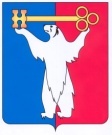 АДМИНИСТРАЦИЯ ГОРОДА НОРИЛЬСКАКРАСНОЯРСКОГО КРАЯРАСПОРЯЖЕНИЕ31.01.2020 		                               г. Норильск	                                                № 429О внесении изменения в распоряжение Администрации города Норильска                                       от 22.06.2016 № 3096 В связи с изменением структуры Администрации города Норильска, утвержденной решением Норильского городского Совета депутатов от 24.09.2019                     № 15/5-327 «Об утверждении структуры Администрации города Норильска»,1. Внести в распоряжение Администрации города Норильска от 22.06.2016 № 3096 «О создании рабочей группы по обеспечению необходимых условий для беспрепятственного доступа к помещению для голосования избирателей, являющихся инвалидами, и голосования в нем» (далее - Распоряжение) следующее изменение:1.1. Представительский состав рабочей группы по обеспечению необходимых условий для беспрепятственного доступа к помещению для голосования избирателей, являющихся инвалидами, и голосования в нем, утвержденный Распоряжением, изложить в редакции согласно приложению к настоящему распоряжению.2. Разместить настоящее распоряжение на официальном сайте муниципального образования город Норильск.И.о. Главы города Норильска					                  И.В. ПеретяткоПредставительный состав рабочей группы по обеспечению необходимых условий для беспрепятственного доступа к помещению для голосования избирателей, являющихся инвалидами, и голосования в немПриложениек распоряжению Администрации города Норильска от 31.01.2020 № 429УТВЕРЖДЕНраспоряжением Администрациигорода Норильскаот 22.06.2016 № 3096Председатель рабочей группы: 	Глава города НорильскаЧлены рабочей группы: 	Председатель Территориальной избирательной комиссии города Норильска (по согласованию)Заместитель Главы города Норильска по общим вопросамЗаместитель Главы города Норильска по городскому хозяйствуЗаместитель Главы города Норильска по собственности и развитию предпринимательстваЗаместитель Главы города Норильска по социальной политикеЗаместитель Главы города Норильска по району Талнах - начальник Талнахского территориального управленияЗаместитель Главы города Норильска по району Кайеркан – начальник Кайерканского территориального управленияЗаместитель Главы города Норильска по поселку Снежногорск – начальник Снежногорского территориального управленияДиректор  МКУ «Управление социальной политики»Начальник Управления городского хозяйства Администрации города НорильскаДиректор МКУ «Управления жилищно-коммунального хозяйства»Начальник Управления общего и дошкольного образования Администрации города НорильскаНачальник Управления по делам культуры и искусства Администрации города НорильскаНачальник отдела обращений граждан Администрации города НорильскаПредседатель норильской местной общественной организации общероссийского общества «Всероссийское общество инвалидов» (по согласованию)Председатель Норильской местной организации Общероссийской общественной организации инвалидов «Всероссийское общество слепых» (по согласованию)